JAN LARSEN : SOLIDHG CONTEMPORARY NEW YORKSeptember 21  – October 9, 2018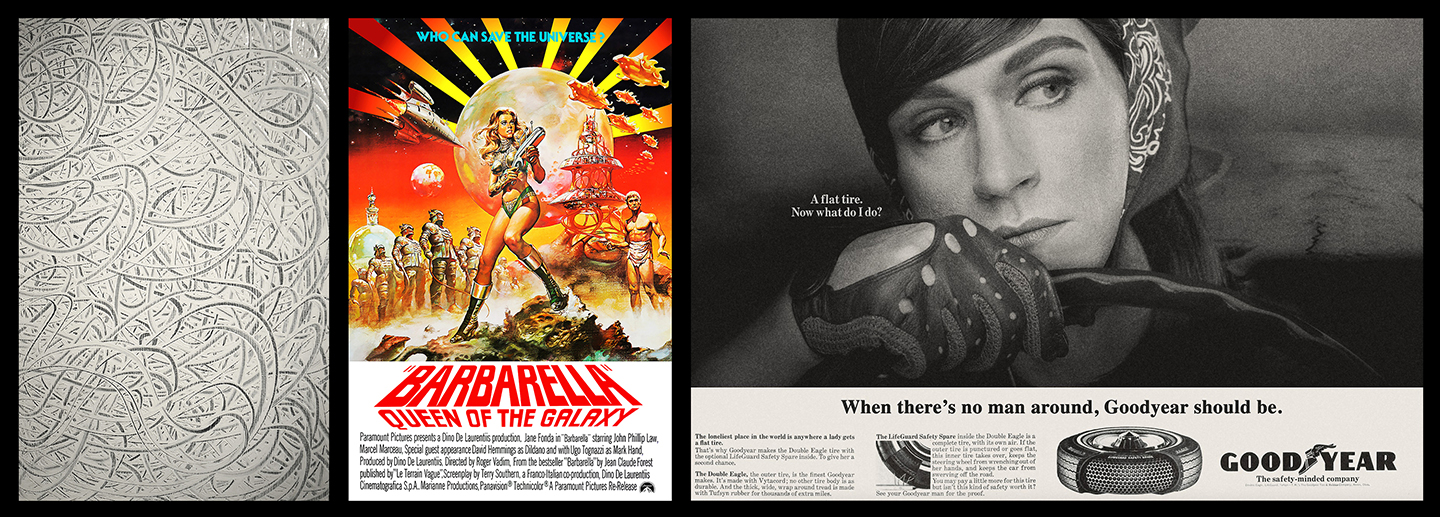 PRESS RELEASEHG Contemporary is pleased to present an upcoming residence and special preview by New-York-based neo-pop artist Jan Larsen in the project room of its flagship gallery in Chelsea, New York.Extending themes begun in Larsen’s 2015 debut, solid presents some of the artist’s reflections on the impact of market media, social media, and communications technology on contemporary society, extending his traditional-materials work with a series of abstract-expressionist paintings informed by Chinese calligraphy and Japan’s Gutai School, and introduces new sculptures and commission sketches.HG will host a special Friday vernissage to introduce the work on the evening of Friday, September 21st, from 7-10pm at its Chelsea location, at 527 West 23rd Street.ABOUT THE ARTISTBorn in the ‘summer of love’ in the American Midwest and raised on its East Coast, Jan Larsen began his undergraduate studies at Columbia University in New York prior to earning undergraduate and graduate degrees from Harvard and Oxford universities and studying studio arts at the Museum of Fine Arts in Boston.Returning to New York in 1997 to complete what he calls “a 15-year inquiry into the character, art history, and living, breathing, Beuys-style experiential-performance-sculpture professional practice of fine art,” Jan proceeded to build a global fine art practice called Jan Larsen Art, and brought it to trade globally.From 2000 to 2015, Jan represented scores of artists, produced hundreds of exhibitions, and built and operated 4 brick-and-mortar galleries, all while developing his own production practice and his reflections on art.In September of 2015, Jan debuted his solo career with a show called Market Makers at HG Contemporary in New York, and he now shows world-wide, based out of production facilities, gallery settings, hospitality spaces, and private spaces in New York.During the 15 years of his representative practice and the 3 of his solo career since, Jan has bought, sold, and produced millions of dollars’ worth of modern and contemporary work on primary and secondary markets, auctioned work for charity, and lent it internationally in partnership with the US State Department.ABOUT HG CONTEMPORARYHG Contemporary is a breakthrough gallery founded by Philippe Hoerle-Guggenheim in 2014.  The gallery has built a reputation for unearthing distinct artists and producing shows that embrace ground-breaking aesthetics and concepts.  HG is committed to developing an international contemporary program that is ambitious as well as diverse.  This commitment carries with it an innovative and clear vision about producing exceptional art exhibitions as well as a deep understanding of visual culture's function within and beyond the walls of the gallery.  This approach includes a digital path, which is underway.HG Contemporary527 West 23rd Street(212) 366-4490info@hgcontemporary.com